FORMATO PLAN DE ADMINISTRACIÓN 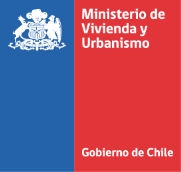 PARA LA OPERACIÓN, MANTENIMIENTO PREVENTIVO Y CORRECTIVO DEL EDIFICIO O VIVIENDAS Y SUS INVERSIONES ASOCIADAS LLAMADO A MUNICIPIO A POSTULACIÓN DEL PROGRAMA HABITACIONAL FONDO SOLIDARIO DE ELECCIÓN DE VIVIENDA, REGULADO POR EL D.S. N° 49, (V. Y U.), DE 2011, Y SUS MODIFICACIONES, PARA LA PRESENTACIÓN DE PROYECTOS DE CONSTRUCCIÓN DE VIVIENDA, REHABILITACIÓN DE INMUEBLE Y ADQUISICIÓN DE VIVIENDA PARA DESTINARLAS A POLÍTICAS SOCIOHABITACIONALES LOCALES InstruccionesEl formulario que se adjunta a continuación, es fundamental para la presentación del proyecto. Al respecto cabe destacar las siguientes consideraciones:Este documento debe ser completado de forma íntegra. De lo contrario, el proyecto podría ser evaluado de forma errónea.En el cuadro “Tipologías de Viviendas”, se debe ingresar la totalidad de las viviendas del proyecto presentado, identificando las diferentes tipologías de viviendas.Las tipologías estarán diferenciadas por el número de dormitorios de la vivienda.Para el cumplimiento de Superficies Mínimas se debe considerar la Superficie Edificada según OGUC.Adicionalmente se debe definir el monto de la renta de arrendamiento para cada tipología, la que debe estar dentro del rango señalado en el cuadro en la Resolución que aprueba la asignación directa de recursos.En los cuadros “I. Ubicación y Descripción del Entorno Colindante” y “II. Información General del Proyecto”, el postulante podrá incorporar datos, imágenes u otros adicionales, que sean relevantes para la presentación del proyecto en particular. Asimismo, deberá justificar las exenciones solicitadas al cuadro normativo, en caso que le sea aplicable y corresponda.En el cuadro “III. Modelo de Gestión de las Unidades Arriendo” debe resumirse el esquema de administración para las unidades en arriendo, indicando:Factores para la selección de arrendatarios (si hubiera factores adicionales a las exigencias dispuestas en la Resolución que otorgó recursos)Número de años en que el postulante propone constituir la prohibición de enajenar las viviendas en favor del SERVIU, lo que debe ser coincidente con el comodato, en caso de terrenos acreditados bajo esa condición.Monto y porcentaje del financiamiento del proyecto aportado por el postulante (si procede).Monto y porcentaje de los ingresos que serán destinados a la reinversión para financiar el presente plan.Contratos, obras de mantenimiento, contratación de servicios, mecanismos de control de la morosidad y protección ante la vacancia, entre otros.                                                                                                A llenar por SERVIU:(*)   Dado que las tipologías se diferencian por el número de dormitorios, es posible que las viviendas de una misma tipología tengan superficies diferentes. Por lo mismo, para cada tipología se debe disponer la superficie edificada de la vivienda de la tipología de menor superficie y además el promedio de la superficie considerando todas las viviendas de la tipología(**) Deberá estar dentro del rango señalado en el cuadro inserto en el punto 8.7 de la Resolución que aprueba el llamado.NOTA: La omisión de información al llenar esta Ficha podría impedir la participación del proyecto, por falta de antecedentes para ser correctamente evaluado._____________________________________________________Representante Legal PostulanteNombre      /     RutFECHA RECEPCIÓN ANTECEDENTESDía / mes / añoIDENTIFICACIÓN DEL LLAMADON° ResoluciónIDENTIFICACIÓN DEL LLAMADOFecha ResoluciónDATOS PROYECTO:DATOS PROYECTO:DATOS PROYECTO:DATOS PROYECTO:DATOS PROYECTO:DATOS PROYECTO:DATOS PROYECTO:DATOS PROYECTO:DATOS PROYECTO:DATOS PROYECTO:DATOS PROYECTO:DATOS PROYECTO:DATOS PROYECTO:DATOS PROYECTO:DATOS PROYECTO:NOMBRE PROYECTO HABITACIONAL NOMBRE PROYECTO HABITACIONAL NOMBRE PROYECTO HABITACIONAL NOMBRE PROYECTO HABITACIONAL REGIÓNCOMUNAN° TOTAL VIVIENDAS PROYECTON° TOTAL VIVIENDAS PROYECTON° TOTAL VIVIENDAS PROYECTON° PISOS CASASN° PISOS CASASN° PISOS EDIFICIO DEPARTAMENTOSN° PISOS EDIFICIO DEPARTAMENTOSN° PISOS EDIFICIO DEPARTAMENTOSN° PISOS EDIFICIO DEPARTAMENTOSDIRECCIÓN DEL PROYECTO HABITACIONALDIRECCIÓN DEL PROYECTO HABITACIONALDIRECCIÓN DEL PROYECTO HABITACIONALDIRECCIÓN DEL PROYECTO HABITACIONALDIRECCIÓN DEL PROYECTO HABITACIONALDIRECCIÓN DEL PROYECTO HABITACIONALDIRECCIÓN DEL PROYECTO HABITACIONALDATOS PERSONA JURÍDICA POSTULANTE:DATOS PERSONA JURÍDICA POSTULANTE:DATOS PERSONA JURÍDICA POSTULANTE:DATOS PERSONA JURÍDICA POSTULANTE:DATOS PERSONA JURÍDICA POSTULANTE:DATOS PERSONA JURÍDICA POSTULANTE:DATOS PERSONA JURÍDICA POSTULANTE:DATOS PERSONA JURÍDICA POSTULANTE:DATOS PERSONA JURÍDICA POSTULANTE:DATOS PERSONA JURÍDICA POSTULANTE:DATOS PERSONA JURÍDICA POSTULANTE:DATOS PERSONA JURÍDICA POSTULANTE:DATOS PERSONA JURÍDICA POSTULANTE:DATOS PERSONA JURÍDICA POSTULANTE:DATOS PERSONA JURÍDICA POSTULANTE:NOMBRE POSTULANTENOMBRE POSTULANTENOMBRE POSTULANTENOMBRE POSTULANTENOMBRE POSTULANTERUTRUTREPRESENTANTE LEGAL REPRESENTANTE LEGAL REPRESENTANTE LEGAL REPRESENTANTE LEGAL REPRESENTANTE LEGAL RUTENCARGADO DEL PROYECTO ENCARGADO DEL PROYECTO ENCARGADO DEL PROYECTO ENCARGADO DEL PROYECTO ENCARGADO DEL PROYECTO TELÉFONOTELÉFONOEMAILACREDITACIÓN DE TERRENO O PROPIEDAD A REHABILITAR O A ADQUIRIR     ACREDITACIÓN DE TERRENO O PROPIEDAD A REHABILITAR O A ADQUIRIR     ACREDITACIÓN DE TERRENO O PROPIEDAD A REHABILITAR O A ADQUIRIR     ACREDITACIÓN DE TERRENO O PROPIEDAD A REHABILITAR O A ADQUIRIR     ACREDITACIÓN DE TERRENO O PROPIEDAD A REHABILITAR O A ADQUIRIR     ACREDITACIÓN DE TERRENO O PROPIEDAD A REHABILITAR O A ADQUIRIR     ACREDITACIÓN DE TERRENO O PROPIEDAD A REHABILITAR O A ADQUIRIR     ACREDITACIÓN DE TERRENO O PROPIEDAD A REHABILITAR O A ADQUIRIR     ACREDITACIÓN DE TERRENO O PROPIEDAD A REHABILITAR O A ADQUIRIR     ACREDITACIÓN DE TERRENO O PROPIEDAD A REHABILITAR O A ADQUIRIR     ACREDITACIÓN DE TERRENO O PROPIEDAD A REHABILITAR O A ADQUIRIR     ACREDITACIÓN DE TERRENO O PROPIEDAD A REHABILITAR O A ADQUIRIR     ACREDITACIÓN DE TERRENO O PROPIEDAD A REHABILITAR O A ADQUIRIR     ACREDITACIÓN DE TERRENO O PROPIEDAD A REHABILITAR O A ADQUIRIR     ACREDITACIÓN DE TERRENO O PROPIEDAD A REHABILITAR O A ADQUIRIR     PROPIOPROPIOPROPIOPROPIOPROPIOPROPIOPROPIOPROPIOIdentifique propietarioIdentifique propietarioIdentifique propietarioIdentifique propietarioIdentifique propietarioIdentifique propietarioIdentifique propietarioEN COMODATO O CONCESIÓNEN COMODATO O CONCESIÓNEN COMODATO O CONCESIÓNEN COMODATO O CONCESIÓNEN COMODATO O CONCESIÓNEN COMODATO O CONCESIÓNEN COMODATO O CONCESIÓNEN COMODATO O CONCESIÓNIdentifique propietarioIdentifique propietarioIdentifique propietarioIdentifique propietarioIdentifique propietarioIdentifique propietarioIdentifique propietarioEN ARRENDAMIENTOEN ARRENDAMIENTOEN ARRENDAMIENTOEN ARRENDAMIENTOEN ARRENDAMIENTOEN ARRENDAMIENTOEN ARRENDAMIENTOEN ARRENDAMIENTOIdentifique propietarioIdentifique propietarioIdentifique propietarioIdentifique propietarioIdentifique propietarioIdentifique propietarioIdentifique propietarioPARA ADQUIRIR CON RECURSOS DEL LLAMADOPARA ADQUIRIR CON RECURSOS DEL LLAMADOPARA ADQUIRIR CON RECURSOS DEL LLAMADOPARA ADQUIRIR CON RECURSOS DEL LLAMADOPARA ADQUIRIR CON RECURSOS DEL LLAMADOPARA ADQUIRIR CON RECURSOS DEL LLAMADOPARA ADQUIRIR CON RECURSOS DEL LLAMADOPARA ADQUIRIR CON RECURSOS DEL LLAMADOIdentifique propietarioIdentifique propietarioIdentifique propietarioIdentifique propietarioIdentifique propietarioIdentifique propietarioIdentifique propietario¿Postula como Entidad Patrocinante?           SI            NO¿Postula como Entidad Patrocinante?           SI            NO¿Postula como Entidad Patrocinante?           SI            NO¿Postula como Entidad Patrocinante?           SI            NO¿Postula como Entidad Patrocinante?           SI            NO¿Postula como Entidad Patrocinante?           SI            NO¿Postula como Entidad Patrocinante?           SI            NO¿Postula como Entidad Patrocinante?           SI            NONombre de la EntidadNombre de la EntidadNombre de la EntidadNombre de la EntidadNombre de la EntidadNombre de la EntidadNombre de la EntidadPermiso N°FECHAPermiso de Edificación o Anteproyecto AprobadoTIPOLOGÍATIPO VIVIENDAN° VIVIENDASSUPERFICIE EDIFICADA MINIMA DE LA TIPOLOGÍA (*)SUPERFICIE EDIFICADA PROMEDIO DE LA TIPOLOGÍA (*)RENTA DE ARRENDAMIENTO POR TIPOLOGÍA (**)N° 1 EJ: DEPTO 1 DORMITORION° 2EJ: DEPTO 2 DORMITORIOSN° 3EJ: DEPTO 3 DORMITORIOSN° 4EJ: DEPTO 4  DORMITORIOSTOTAL VIVIENDAS PROYECTO DENSIDAD DEL PROYECTO HABITACIONALDENSIDAD DEL PROYECTO HABITACIONALDENSIDAD DEL PROYECTO HABITACIONALDENSIDAD DEL PROYECTO HABITACIONALDENSIDAD DEL PROYECTO HABITACIONALDENSIDAD DEL PROYECTO HABITACIONALDENSIDAD BRUTA                     Hab/Há.                   Vivs./Há.DENSIDAD NETA              Hab/Há.                Vivs./Há.UBICACIÓN Y DESCRIPCIÓN DEL ENTORNO COLINDANTE:UBICACIÓN Y DESCRIPCIÓN DEL ENTORNO COLINDANTE:UBICACIÓN Y DESCRIPCIÓN DEL ENTORNO COLINDANTE:UBICACIÓN Y DESCRIPCIÓN DEL ENTORNO COLINDANTE:IMAGEN AÉREA DEL TERRENO EN EL BARRIODESCRIPCIÓN ASPECTOS DESTACABLES DEL PROYECTO Y/O ATRIBUTOS ADICIONALES.DESCRIPCIÓN ASPECTOS DESTACABLES DEL PROYECTO Y/O ATRIBUTOS ADICIONALES.DESCRIPCIÓN ASPECTOS DESTACABLES DEL PROYECTO Y/O ATRIBUTOS ADICIONALES.INFORMACIÓN GENERAL DEL PROYECTO:Descripción del Conjunto y Tipologías:(Ubicación y descripción del entorno colindante, Casas o departamentos/N° pisos/ distribución en el conjunto/ Materialidad/ Superficies/ Equipamiento/Áreas Verdes/ imágenes, Renders, etc.)INFORMACIÓN GENERAL DEL PROYECTO:Descripción del Conjunto y Tipologías:(Ubicación y descripción del entorno colindante, Casas o departamentos/N° pisos/ distribución en el conjunto/ Materialidad/ Superficies/ Equipamiento/Áreas Verdes/ imágenes, Renders, etc.)INFORMACIÓN GENERAL DEL PROYECTO:Descripción del Conjunto y Tipologías:(Ubicación y descripción del entorno colindante, Casas o departamentos/N° pisos/ distribución en el conjunto/ Materialidad/ Superficies/ Equipamiento/Áreas Verdes/ imágenes, Renders, etc.)INFORMACIÓN GENERAL DEL PROYECTO:Descripción del Conjunto y Tipologías:(Ubicación y descripción del entorno colindante, Casas o departamentos/N° pisos/ distribución en el conjunto/ Materialidad/ Superficies/ Equipamiento/Áreas Verdes/ imágenes, Renders, etc.)MODELO DE GESTIÓN UNIDADES EN ARRIENDO:Descripción de la modalidad de administración MODELO DE GESTIÓN UNIDADES EN ARRIENDO:Descripción de la modalidad de administración MODELO DE GESTIÓN UNIDADES EN ARRIENDO:Descripción de la modalidad de administración MODELO DE GESTIÓN UNIDADES EN ARRIENDO:Descripción de la modalidad de administración Número de años en que el postulante propone constituir la prohibición de enajenar las viviendas en favor del SERVIU MetropolitanoNúmero de años en que el postulante propone constituir la prohibición de enajenar las viviendas en favor del SERVIU MetropolitanoN° de añosN° de añosMonto y porcentaje del financiamiento del proyecto aportado por el postulante (si procede).Monto y porcentaje del financiamiento del proyecto aportado por el postulante (si procede).Monto en UFPorcentaje (***)Monto y porcentaje de los ingresos que serán destinados a la reinversión para financiar el presente  plan.Monto y porcentaje de los ingresos que serán destinados a la reinversión para financiar el presente  plan.Monto en UFPorcentaje (****)(***) El porcentaje de financiamiento aportado por el postulante debe ser calculado sobre el total del financiamiento del proyecto(****) El porcentaje destinado a la reinversión se calcula sobre el total de los ingresos esperados por el postulante considerando la renta de arrendamiento definida para cada tipología, sin tasas de vacancias.Factores para la selección de arrendatarios (si hubiera factores adicionales a las exigencias de la resolución que otorga recursos)Plan de administración, operación, mantenimiento. Describir el modelo de gestión a utilizar para administrar las unidades y asegurar su estado de mantenimiento y asignación de las viviendas a los beneficiarios (contratos, cobros, etc.)Plan de talleres a los futuros arrendatarios: Indicar programa y contenido de los talleres Plan de verificación de la adecuada ocupación de las viviendas en arriendo: Indicar medidas de chequeo o control para asignar las viviendas e impedir fenómenos de sub-arriendo, hacinamiento o mal uso de las instalacionesActividades y servicios contemplados para la administración y mantención del inmueble(***) El porcentaje de financiamiento aportado por el postulante debe ser calculado sobre el total del financiamiento del proyecto(****) El porcentaje destinado a la reinversión se calcula sobre el total de los ingresos esperados por el postulante considerando la renta de arrendamiento definida para cada tipología, sin tasas de vacancias.Factores para la selección de arrendatarios (si hubiera factores adicionales a las exigencias de la resolución que otorga recursos)Plan de administración, operación, mantenimiento. Describir el modelo de gestión a utilizar para administrar las unidades y asegurar su estado de mantenimiento y asignación de las viviendas a los beneficiarios (contratos, cobros, etc.)Plan de talleres a los futuros arrendatarios: Indicar programa y contenido de los talleres Plan de verificación de la adecuada ocupación de las viviendas en arriendo: Indicar medidas de chequeo o control para asignar las viviendas e impedir fenómenos de sub-arriendo, hacinamiento o mal uso de las instalacionesActividades y servicios contemplados para la administración y mantención del inmueble(***) El porcentaje de financiamiento aportado por el postulante debe ser calculado sobre el total del financiamiento del proyecto(****) El porcentaje destinado a la reinversión se calcula sobre el total de los ingresos esperados por el postulante considerando la renta de arrendamiento definida para cada tipología, sin tasas de vacancias.Factores para la selección de arrendatarios (si hubiera factores adicionales a las exigencias de la resolución que otorga recursos)Plan de administración, operación, mantenimiento. Describir el modelo de gestión a utilizar para administrar las unidades y asegurar su estado de mantenimiento y asignación de las viviendas a los beneficiarios (contratos, cobros, etc.)Plan de talleres a los futuros arrendatarios: Indicar programa y contenido de los talleres Plan de verificación de la adecuada ocupación de las viviendas en arriendo: Indicar medidas de chequeo o control para asignar las viviendas e impedir fenómenos de sub-arriendo, hacinamiento o mal uso de las instalacionesActividades y servicios contemplados para la administración y mantención del inmueble(***) El porcentaje de financiamiento aportado por el postulante debe ser calculado sobre el total del financiamiento del proyecto(****) El porcentaje destinado a la reinversión se calcula sobre el total de los ingresos esperados por el postulante considerando la renta de arrendamiento definida para cada tipología, sin tasas de vacancias.Factores para la selección de arrendatarios (si hubiera factores adicionales a las exigencias de la resolución que otorga recursos)Plan de administración, operación, mantenimiento. Describir el modelo de gestión a utilizar para administrar las unidades y asegurar su estado de mantenimiento y asignación de las viviendas a los beneficiarios (contratos, cobros, etc.)Plan de talleres a los futuros arrendatarios: Indicar programa y contenido de los talleres Plan de verificación de la adecuada ocupación de las viviendas en arriendo: Indicar medidas de chequeo o control para asignar las viviendas e impedir fenómenos de sub-arriendo, hacinamiento o mal uso de las instalacionesActividades y servicios contemplados para la administración y mantención del inmueble